TASK DESCRIPTION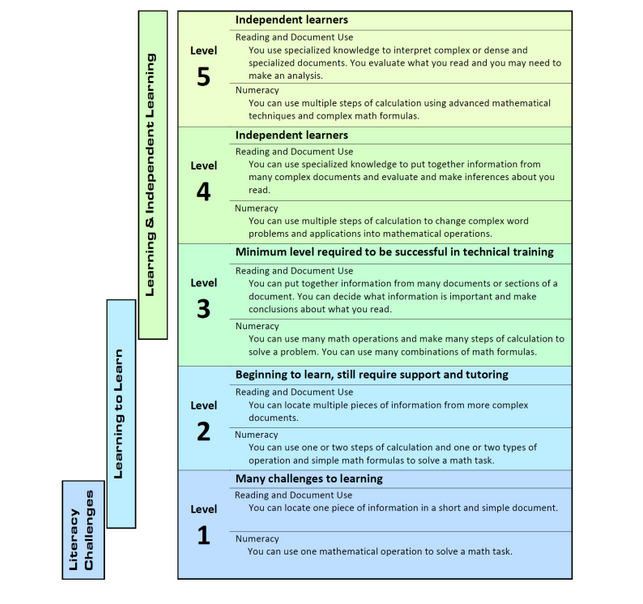 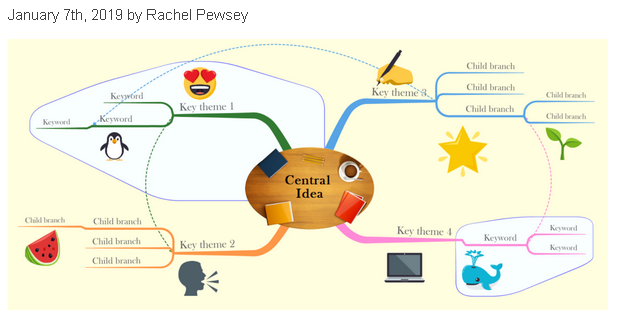 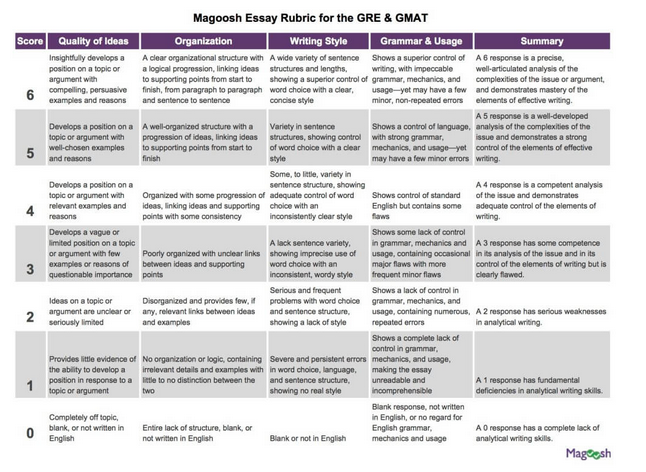 Course Course :Reading and Writing for Academic EssayReading and Writing for Academic EssayReading and Writing for Academic EssayCode :37158SemesterSemester:IIIIIICredit:3 WeekWeek:999Number Assignment:5Target Target Target :At the end, students produce a descriptive essay.At the end, students produce a descriptive essay.At the end, students produce a descriptive essay.At the end, students produce a descriptive essay.DescriptionDescriptionDescription:Students may experience learning process of reading a text and writing a descriptive essay Students may experience learning process of reading a text and writing a descriptive essay Students may experience learning process of reading a text and writing a descriptive essay Students may experience learning process of reading a text and writing a descriptive essay ObjectObjectObject:Descriptive Essay Descriptive Essay Descriptive Essay Descriptive Essay StepsStepsSteps:engage and motivate themself to “discovery process” through video generating interest in the topicMichael Jackson – Heal The Worldhttps://www.youtube.com/watch?v=BWf-eARnf6Upractice the reading skills: reading for essencial information and make conclusion about what students reads; How should people think of others? Describe how people should think and write the way of thought may create a better world. Using an ideas map to plan supporting ideas and examples. When you answer a question, you need to think of examples or give evidence. An ideas map helps you see how main idea, supporting ideas and examples or evidence fit together;Write the first draft of your descriptive essay with 1000 words.engage and motivate themself to “discovery process” through video generating interest in the topicMichael Jackson – Heal The Worldhttps://www.youtube.com/watch?v=BWf-eARnf6Upractice the reading skills: reading for essencial information and make conclusion about what students reads; How should people think of others? Describe how people should think and write the way of thought may create a better world. Using an ideas map to plan supporting ideas and examples. When you answer a question, you need to think of examples or give evidence. An ideas map helps you see how main idea, supporting ideas and examples or evidence fit together;Write the first draft of your descriptive essay with 1000 words.engage and motivate themself to “discovery process” through video generating interest in the topicMichael Jackson – Heal The Worldhttps://www.youtube.com/watch?v=BWf-eARnf6Upractice the reading skills: reading for essencial information and make conclusion about what students reads; How should people think of others? Describe how people should think and write the way of thought may create a better world. Using an ideas map to plan supporting ideas and examples. When you answer a question, you need to think of examples or give evidence. An ideas map helps you see how main idea, supporting ideas and examples or evidence fit together;Write the first draft of your descriptive essay with 1000 words.engage and motivate themself to “discovery process” through video generating interest in the topicMichael Jackson – Heal The Worldhttps://www.youtube.com/watch?v=BWf-eARnf6Upractice the reading skills: reading for essencial information and make conclusion about what students reads; How should people think of others? Describe how people should think and write the way of thought may create a better world. Using an ideas map to plan supporting ideas and examples. When you answer a question, you need to think of examples or give evidence. An ideas map helps you see how main idea, supporting ideas and examples or evidence fit together;Write the first draft of your descriptive essay with 1000 words.MethodMethodMethod:There are two method: individual and group.Reading: group discussionWriting: Individual and self development.Editing: group discussionThere are two method: individual and group.Reading: group discussionWriting: Individual and self development.Editing: group discussionThere are two method: individual and group.Reading: group discussionWriting: Individual and self development.Editing: group discussionThere are two method: individual and group.Reading: group discussionWriting: Individual and self development.Editing: group discussionResultsResultsResults:Descriptive Essay with 1000 wordsDescriptive Essay with 1000 wordsDescriptive Essay with 1000 wordsDescriptive Essay with 1000 wordsRubric for EssayRubric for EssayRubric for Essay:EnclosedEnclosedEnclosedEnclosed